Приём в 1 класс 2022-2023 учебного годаО порядке зачисления  С 02 сентября 2020 года действует новый Порядок приёма на обучение по образовательным программам начального общего, основного общего и среднего общего образования, утвержденный приказом Министерства просвещения Российской Федерации 2 сентября 2020 года № 458, с изменениями от 08.10.2021 (приказ Министерства образования и науки Российской Федерации от 22 января 2014 года № 32 «Об утверждении Порядка приема граждан на обучение по образовательным программа начального общего, основного общего и среднего общего образования»  утратил силу).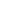  В соответствии с новым Порядком общеобразовательные организации принимают заявления о приеме на обучение лиц, проживающих на закрепленной за общеобразовательной организацией территории, имеющих право на внеочередное, первоочередное и преимущественное зачисление в общеобразовательную организацию, с 1 апреля до 30 июня (ранее было с 1 февраля до 30 июня). Заявления иных лиц принимаются с 6 июля по 5 сентября (ранее — с 1 июля).  Расширен перечень документов, которые надо предъявить родителям при приеме в общеобразовательную организацию:копия паспорта или другого документа, удостоверяющего личность родителя (законного представителя);копия свидетельства о рождении ребенка или документа о родстве заявителя;копия документа об опеке или попечительстве (при необходимости);копия свидетельства о рождении полнородных и неполнородных  брата и (или) сестры (в случае использования права преимущественного приема на обучение по образовательным программам начального общего образования; копия документа о регистрации ребенка по месту жительства или по месту пребывания на закрепленной территории или справку о приеме документов для регистрации по месту жительства;справка с места работы родителя или законного представителя, если ребенок претендует на прием вне очереди и в первую очередь;копия заключения ПМПК (при необходимости).Заявление родители (законные представители) могут подать следующими способами:- лично в МБОУ СОШ №14 по предварительной записи по телефону 8 (863 69)5 09 54, при посещении ОУ необходимо соблюдать санитарные нормы в условиях распространения новой коронавирусной инфекции в соответствии с постановления Главного государственного санитарного врача Российской Федерации от 30.06.2020г.№16 (использования средств индивидуальной защиты, термометрия и дезинфекция рук на входе в ОО;- через операторов почтовой связи общего пользования заказным письмом с уведомлением о вручении;-  в электронной форме (документ на бумажном носителе, преобразованный в электронную форму путем сканирования или фотографирования с обеспечением машиночитаемого распознавания его реквизитов) посредством электронной почты ОО или с использованием функционала официального сайта ОО.
